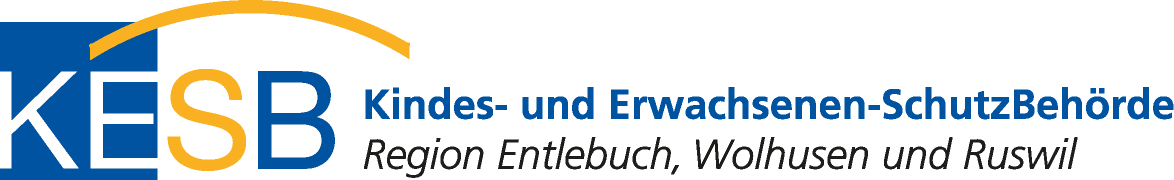 Mandatsentschädigung für die Führung einer Beistandschaft eines Familienangehörigen oder einer nahestehenden PersonName, Vorname des Mandatsträgers:……………………………………………………………..Name, Vorname der verbeiständeten Person: ……………………………………………………Berichts- und Rechnungsperiode vom ………………………..bis ……………………………….Die Mandatsentschädigung wird in erster Linie vom Vermögen des Klienten bezahlt. Klienten deren Vermögen beim Rechnungsabschluss weniger als Fr. 12'000.- beträgt (Ehepaare Fr. 18'000.-) übernimmt die Wohnsitzgemeinde die Mandatsentschädigung. Die Mandats-entschädigungen für die Führung einer Beistandschaft eines Familienangehörigen werden in der Regel pauschal abgerechnet.Die Pauschale wird für eine Berichtsperiode von 2 Jahren vergütet. Die Beiständin / der Beistand muss die Mandatsentschädigung mit den Unterlagen zur Bericht- und Rechnungs-prüfung bei der KESB Entlebuch beantragen.Ich beantrage eine Mandatsentschädigung (für 2 Jahre): Beistandschaft mit geringem Aufwand Fr. …………….. (inkl. Spesenpauschale) 
 Beistandschaft ohne Buchführung, Fr. 2'000.- (inkl. Spesenpauschale von Fr. 200.-) 
	(geschätzter Aufwand 45 Std.) Beistandschaft mit Buchführung, Fr. 2'600.- (inkl. Spesenpauschale von Fr. 300.-) 
	(geschätzter Aufwand 60 Std.) Beistandschaft mit komplizierter Buchhaltung und intensiver Betreuung Fr. 3'400.- (inkl. 
	Spesenpauschale von Fr. 300.-)
	(geschätzter Aufwand 72 Std.)Haben Sie ein Banana Buchhaltung Jahresabo gelöst? 	 Ja	 Nein(Bitte Bestätigung beilegen)Wünschen Sie die AHV- Abrechnung? 	 Ja	 Nein Ich verzichte auf eine Mandatsentschädigung Datum: ……………………………. Unterschrift: ……………………………………………………Bitte reichen Sie uns zusammen mit dem Mandatsentschädigungsantrag einen Einzahlungsschein oder eine Kontoverbindung (für die Auszahlung) ein. Vielen Dank.